140周年シンボルマーク申請書学長様下記のとおり大阪市立大学140周年シンボルマークの使用を申請します。　　　　年　　月　　日※名刺に使用する場合、申請不要です。申請者名　　　　　　　　　　　　　E-mail：申請者名　　　　　　　　　　　　　TEL：2.所属名　　　2.所属名　　　使用する140周年ロゴマークの種類（該当マークにチェック）※見本はベーシックカラーです使用する140周年ロゴマークの種類（該当マークにチェック）※見本はベーシックカラーです基本スタイル1（シンボルマーク針あり　幅80ｍｍ以上で使用） ベーシックカラーアガット（単色）モノクロ（単色）ホワイト（白抜き）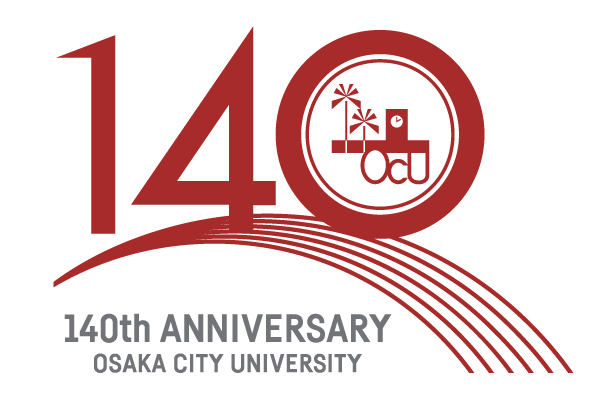 基本スタイル2（シンボルマーク針なし　幅79ｍｍ～30ｍｍで使用） ベーシックカラー アガット（単色） モノクロ（単色） ホワイト（白抜き）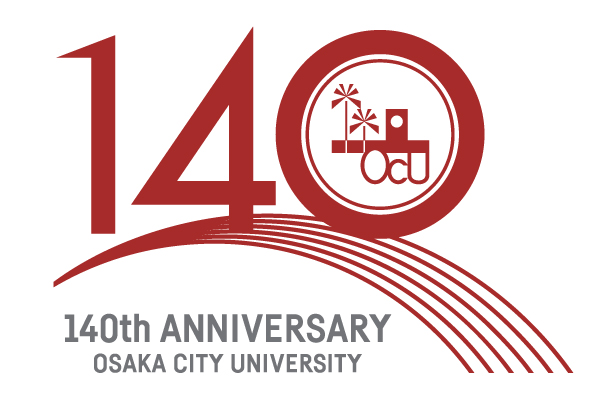 ミニチュアスタイル（幅29ｍｍ～15ｍｍで使用） ベーシックカラー アガット（単色） モノクロ（単色） ホワイト（白抜き）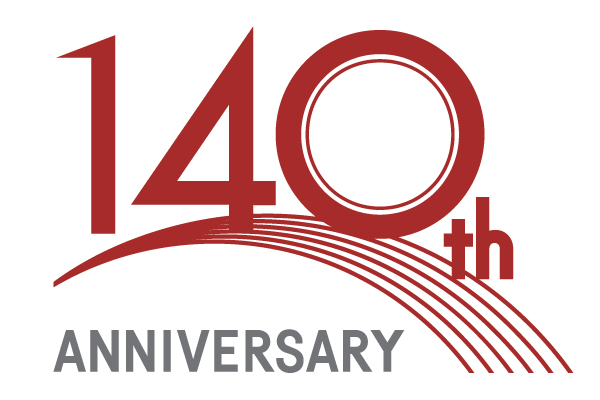 4.使用目的・使用例など（具体的に記載してください）4.使用目的・使用例など（具体的に記載してください）5.原稿又は見本・写真データ等（必ず添付してください）5.原稿又は見本・写真データ等（必ず添付してください）